TARI tassa rifiuti utenze NON domesticheCOMUNE DI CHIANNIProvincia di Pisa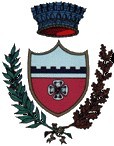 Pag 1 di 2DichiarazioneinizialevariazioneriduzionecessazioneDICHIARANTECognomeNomeCodice Fiscale	Data di nascita	Luogo di nascita	SessoIndirizzo di residenza (via, numero, interno)	capComune	E‐mail	Telefonoin qualità di legale rappresentante legale di:Denominazione / Ragione SocialeCodice Fiscale / Partita IVA	Indirizzo Via/n°Comunee-mailC.A.P.e-mail posta certificatatelefonoavente come ATTIVITÀ PRINCIPALE quella dicodice ATECOChe a decorrere dal giornoDICHIARAoccupa (o tiene a propria disposizione)i  locali  in  Via/Piazza siti nel Comune di Chiannin.	internolocali di proprietà del Sig./ra (solo se diverso dal dichiarante)locali nuova costruzione	SI	NO	Se NO indicare il precedente occupante:Sig./ra ‐ Ditta3 RIDUZIONE:riciclo di rifiuti assimilati agli urbani. La richiesta di riduzione deve essere presentata entro il termine del 30 aprile dell’anno successivoa quello di riferimento, con allegata la seguente documentazione idonea a dimostrare l’effettiva destinazione a riciclo dei rifiuti prodotti:MUD, con la ricevuta di avvenuta presentazione.nel caso in cui il MUD non sia previsto per legge: contratti, fatture, formulari ecc.riduzione per interventi tecnico–organizzativi che abbiano determinato una accertata minore produzione dei rifiuti oppure un pretrattamento volumetrico o selettivo che agevoli la gestione e/o il recupero da parte del gestore del pubblico servizio.attività stagionale (risultante da autorizzazione / licenza comunale)Riduzione per distanza dal punto di raccolta. La distanza dell'edificio dal punto più vicino di raccolta (cassonetto rifiuti) è di Km. 	altra riduzione prevista dal regolamento: 	DETERMINAZIONE SUPERFICI(indicare la superficie calpestabile al netto delle mura)TIPOLOGIA DI RIFIUTI PRODOTTI (2)Pag 2 di 2Dati catastali (1)Foglio	part.	subASSIMILATI ASSIMILATI ASSIMILATIASSIMILATIASSIMILATI ASSIMILATI4 CESSAZIONEMq e dati catastali (foglio-part-sub) sono obbligatori.Specificare se nei locali si producono rifiuti assimilati agli urbani, rifiuti speciali oppure entrambi. Solo in caso di rifiuti speciali si deve allegare la planimetria delle superfici dei locali dove si producono questi rifiuti e copia dei formulari che attestino lo smaltimento con ditte autorizzate.AVVERTENZELa dichiarazione TARI deve contenere i seguenti dati obbligatori:generalità del contribuente, codice fiscale, dati catastali che identificano l’immobile, ubicazione dei locali con indicazione del numero civico e dell’interno se esistente, la superficie tassabile e la destinazione d’uso dei singoli locali ed aree denunciati, la data di inizio occupazione/detenzione dei locali.La dichiarazione TARI va presentata entro 60 giorni dall’inizio del possesso/detenzione dei locali ed ha effetto anche per gli anni successivi, sempreché non si verifichino modificazioni dei dati dichiarati da cui consegua un diverso ammontare della TARI;in tal caso, la dichiarazione va presentata entro 60 giorni dalla data in cui sono intervenute le predette modificazioni.Il pagamento della TARI deve essere effettuato con l'avviso di pagamento inviato al recapito indicato nella dichiarazione.In caso di mancata ricezione dell'avviso di pagamento il contribuente è comunque tenuto a versare il tributo dovuto. L'ufficio può essere contattato ai recapiti sotto indicati per ricevere ogni informazione ed il modello F24 per il pagamento. Si invitano i contribuenti ad utilizzare la posta elettronica per chiedere chiarimenti e per avere una risposta piu’ rapida (pec: comune.chianni@postacert.toscana.it)Informativa privacyDesideriamo informarLa che il D.Lgs. n. 196 del 30 giugno 2003 («Codice in materia di protezione dei dati personali») prevede la tutela delle persone e di altri soggetti rispetto al trattamento dei dati personali. Secondo la normativa indicata, tale trattamento sarà improntato ai principi di correttezza, liceità e trasparenza e di tutela della Sua riservatezza e dei Suoi diritti. Ai sensi dell'articolo 13 del D.Lgs. n. 196/2003, pertanto, Le forniamo le seguenti informazioni: 1. I dati da Lei forniti verranno trattati per compiti istituzionali dell'Ente; 2. Il trattamento sarà effettuato con modalità manuale e/o informatizzato; 3. Il conferimento dei dati è obbligatorio per l'espletamento delle materie di cui all'art. 66 del D.Lgs. 196/2003 (materia tributaria); 4. I dati raccolti potranno essere comunicati a soggetti esterni, sia pubblici sia privati, che per conto dell'Amministrazione svolgano trattamenti ricompresi nelle finalità precedentemente indicate, o diffusi presso gli uffici di questa Amministrazione; 5. Il titolare e Responsabile del trattamento è il Funzionario Responsabile del Tributo. 7. In ogni momento potrà esercitare i Suoi diritti nei confronti del titolare del trattamento, ai sensi dell'art.7 del D.Lgs. n. 196/2003 (Diritto di accesso ai dati personali ed altri diritti).DataAi sensi dell’art. 38 del D.P.R. 28.12.2000 n. 445:Firma del Dichiarantenel caso la presente istanza venga presentata direttamente dal dichiarante dovrà essere sottoscritta alla presenza del dipendente addetto a riceverla;nel caso venga inviata per posta, fax, e-mail oppure tramite un incaricato, allegare la fotocopia del documento di identità del dichiarante sottoscrittore.Comune di ChianniServizio Tributi via della Costituente, 9 – 56034 Chianni (Pi) Tel. 0587-648811 - e-mail: f.giuli@comune.chianni.pisa.it Si riceve su appuntamentoASSIMILATISPECIALISIA ASSIMILATI CHE SPECIALIASSIMILATISPECIALISIA ASSIMILATI CHE SPECIALIASSIMILATISPECIALISIA ASSIMILATI CHE SPECIALIASSIMILATISPECIALISIA ASSIMILATI CHE SPECIALI